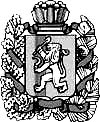 АДМИНИСТРАЦИЯ ПЕРВОМАНСКОГО СЕЛЬСОВЕТАМАНСКОГО РАЙОНАКРАСНОЯРСКОГО КРАЯПОСТАНОВЛЕНИЕ23.10.2023                                             п. Первоманск                                                         № 136Об утверждении состава административной комиссии Первоманского сельсовета Манского района Красноярского края. В соответствии с Федеральным законом от 06.10.2003 N 131-ФЗ "Об общих принципах организации местного самоуправления в Российской Федерации", законом Красноярского края от 23.04.2009 N 8-3168 "Об административных комиссиях в Красноярском крае", от 23.04.2009 N 8-3170 "О наделении органов местного самоуправления муниципальных образований края государственными полномочиями по созданию и обеспечению деятельности административной комиссии", руководствуясь Уставом Первоманского сельсовета, администрация Первоманского сельсовета ПОСТАНОВЛЯЕТ:1. Создать административную комиссию Первоманского сельсовета Манского района Красноярского края на срок полномочий главы Первоманского сельсовета избранного 28.04.2020  года, сроком на 5лет. 2. Утвердить состав административной комиссии: - Председатель административной комиссии – Краснослободцева Тамара Андреевна -  Глава сельсовета; - Заместитель председателя административной комиссии – Коноплева Ольга Викторовна, ведущий специалист администрации сельсовета по ЖКХ и благоустройству;- Ответственный секретарь административной комиссии – Катцендорн Юлия Михайловна, ведущий специалист по организационной работе администрации сельсовета. Члены комиссии: - представитель общественности, юрист ООО "Жилпрогресс-1" – Панова Галина Владимировна; -  депутат Первоманского сельского Совета депутатов – Тетёра Ольга Николаевна. 3. Настоящее постановление вступает в силу после официального опубликования в информационном бюллетене "Ведомости Манского района". Глава  Первоманского                                                                         Т. А. Краснослободцевасельсовета